ENGLISH WORKSHEET FOR 5TH GRADE-SIMPLE PRESENT TENSEA) Fill in the blanks.( Boşlukları doldurunuz.)I'm Michael. I am 10 years old. I ............................. (have got) short, dark hair, brown eyes and a dark complexion. I ............................. (live) in New York City with my family. My father is a teacher and my mother is a lawyer. I ....................................... (not / have) any brothers or sisters.I ................................. (love) basketball and ................................. (want) to be a professional basketball player.I ................................. (like) school a lot. I ............... (go) every day from 9am till 3:30pm. In my free time, I ...................... (love) playing computer games and I ................................... (enjoy) watching TV.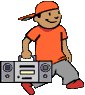 B) Fill in the blanks and write TRUE of FALSE.( Boşlukları doldurunuz ve cümleleri TRUE ya da FALSE ile doldurunuz.)Jane ........................ (get up) at 7 in the morning. First, she .................... (have) a shower. Then she .........................(get) dressed. She .......................... (have) breakfast. She ........................... (leave) home at 9 and  .......................... (go) to school. She ....................... (have) lunch in the school canteen.  She.................... ( arrive) home at 4.30. She sometimes ......................(watch) TV from 5 to 6. She ..................   (have) dinner at 7.30 with her family. After dinner, she ..................... (study). She .................. (brush)  her teeth before she ........................ (go) to bed. She ................... (go) to bed at 11.  1-Jane arrives home at 4.30_____________                    2-She gets up at 8 in the morning.________ 3-She has dinner at 7.30 with her friends_________        4-She leaves home at 9 and goes to school_______ 5-She watches tv from 6 to 7._______                               6- she brushes her teeth after she goes to bed_____  C)  Circle the correct one. (Doğru olanı daire içine alınız.)I don't / doesn't do my homework in the morning – always in the eveningShe don't / doesn't  spend her free time with her friends. She prefers reading books.Do / does you often do the shopping?Do / does her mother work in the bank?We  don't / doesn't  play tennis after school.My parents don't / doesn't  live in a flat. They have a house.D) Unjumble the sentences:a) at/ the morning/ he/ seven o’clock/ in/ gets up…………………………………………………………b) car/ at weekends / Bob/ the/ washes…………………………………………………………c)  lunch/ we/ 12.30 p.m / have / at…………………………………………………………d)   go to cinema / Saturdays / on  / I………………………………………………………….e) to/ he/ swimming pool/ goes/  the / Sundays / on………………………………………………………….E) Write in Turkish. (Türkçelerini yazınız.)F) Answer the questions1.	How do you go to school?  ..............................................................................2.	Do you get up early on weekdays? ..............................................................................3.	What time do you get up on weekdays? ..............................................................................4.	What time does your school start? ..............................................................................5.	What time does your school finish? ..............................................................................6.	What time do you get back home? ..............................................................................7.	What do you do after school? ..............................................................................8.	What does your mum do in the evenings? ..............................................................................9.	What does your dad do in the evenings? ..............................................................................10.	When do you go online? ..............................................................................11.	How often do you watch TV on weekdays? ..............................................................................12.	How often does your dad read a book? ..............................................................................13.	How often does your mum go online? ..............................................................................14.	What time do you go to bed on weekdays? ..............................................................................15.	What time does your mum go to bed on weekdays? ..............................................................................16.	 When does your father go to work? ..............................................................................17.	When does your mum go shopping? ..............................................................................18.	What do you do at weekends? ..............................................................................19.	Do you do karate at weekends? ..............................................................................20.	Do you take a guitar course at weekends? ..............................................................................